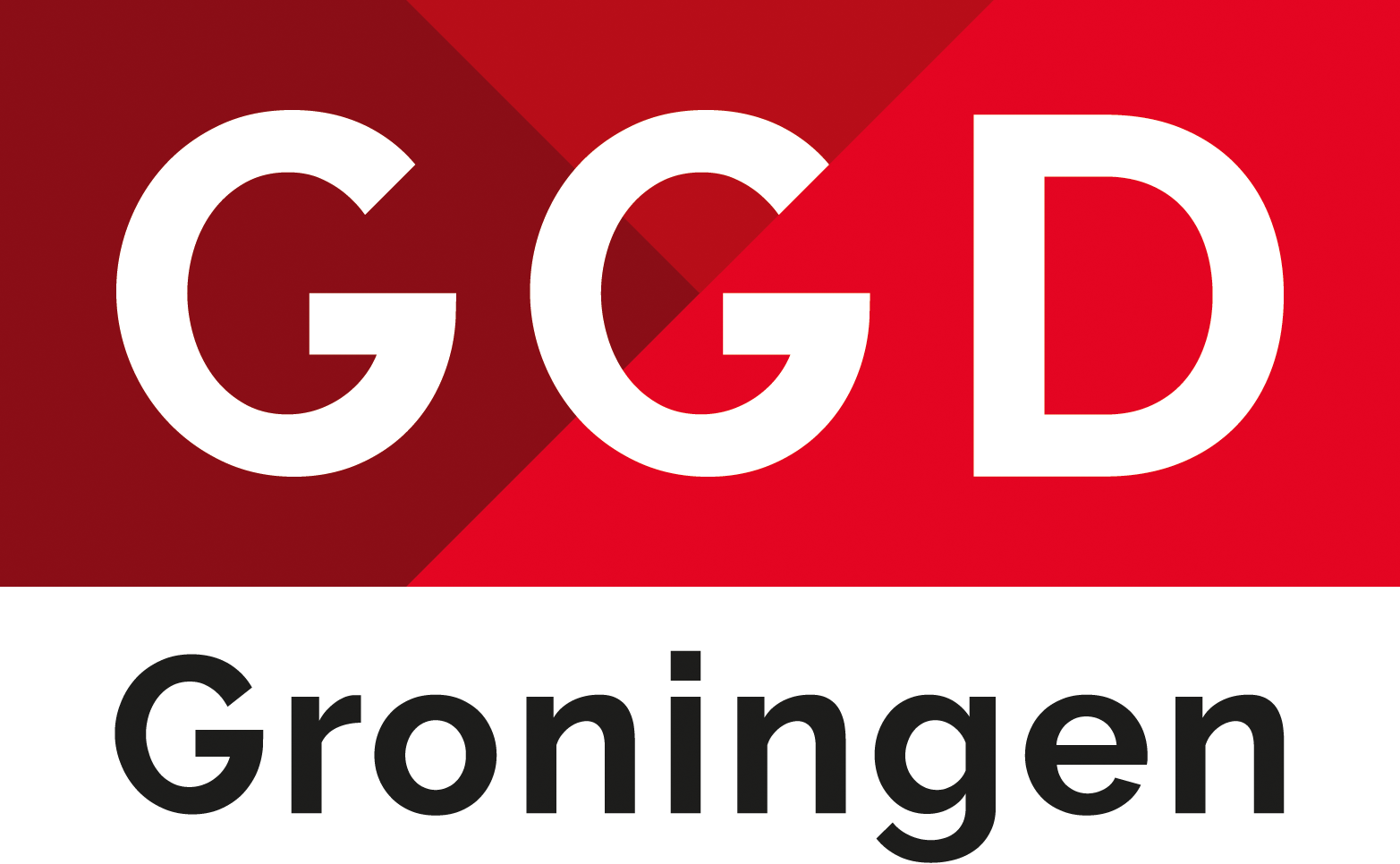 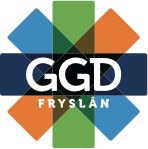 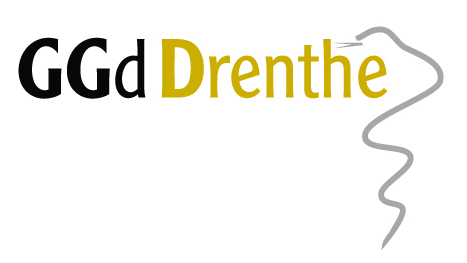 Betreft: uitnodiging online refereeravond 25 januari 2023	Groningen, december 2022Geachte mevrouw, heer,Hierbij nodig ik u van harte uit voor de eerst volgende refereeravond georganiseerd door GGD Groningen, GGD Fryslân en GGD Drenthe. De digitale bijeenkomst zal worden gehouden op: woensdag 25 januari 2023 van 20.00 uur tot 22.00 uurKlik hier om deel te nemen aan de vergaderingHet onderwerp van de avond is: Planetary Health in de publieke gezondheidszorg: van slag of aan de slag?Presentatie 1	Een introductie in Planetary Health.Deze voordracht geeft een introductie in klimaatverandering en daarmee samenhangende problemen en hoe deze de gezondheid beïnvloeden; zowel nu als in de nabije toekomst. Een belangrijk thema daarin zijn de mentale effecten van klimaatverandering en hoe deze gevoelens om te buigen naar constructieve acties. Kleine zaken kunnen al een groot verschil maken. Valesca Venhof gaat in op het gedachtegoed van “Planetary Health” en geeft een overzicht t.a.v. wat dit voor ons werk in de diverse velden van de publieke gezondheidszorg kan betekenen. Spreker:Drs. V. Venhof. Arts werkzaam bij Medische Milieukunde GGD Groningen. Revalidatiearts np. Ph.D. kandidaat “Planetary health”, Universiteit Maastricht. Master Public Health met specialisatie “Environment and Health”, London School of Hygiene & Tropical Medicine (LSHTM). Lid van Planetary Health European hub en Planetary health Hub NL.Presentatie 2	Wat betekent klimaatverandering voor je werk als arts MG? Deze voordracht staat stil bij wat je als arts MG tijdens je werk zou kunnen doen in de besproken onderwerpen verbonden aan klimaatverandering en voor welke vraagstukken we in de publieke gezondheidszorg staan. Thema’s als transdisciplinair (systeem)werken, duurzaamheid in de zorg en persoonlijk leiderschap komen aan bod. Spreker: Drs. Nora van Gaal. AIOS Medische Milieukunde, werkzaam bij het ministerie van Volksgezondheid, Welzijn en Sport (VWS). U bent van harte uitgenodigd om digitaal aan deze avond deel te nemen. Namens de Commissie Refereeravonden, Geja Ronatelefoon 06-25634109geja.rona@ggd.groningen.nl	Programma refereeravond GGD Groningen, GGD Fryslân en GGD Drenthe te houden op woensdag 25 januari 2023 om 20:00 uur 20.00 uur Introductie door Anne Frank van Tellingen op het thema van de avond. 20.05 uur Presentatie 1 + vragen 20.55 uur Een korte pauze 21.05 uur Presentatie 2 + vragen 22.00 uur Afsluiting Praktische zaken Presentie Je hoeft je niet op te geven, je kan gewoon meedoen via de link. Ten aanzien van de accreditatie geldt: voor en na de pauze zal op enig moment een uitdraai worden gemaakt van de aanwezigen. Op deze lijsten staat hoe laat je bent binnen gekomen en wanneer je weer weg bent gegaan. Wie op beide lijsten staat voor een substantieel deel van de tijd zal worden opgenomen op de presentielijst die voor de accreditatiepunten wordt doorgegeven. Doe je voor het eerst mee aan de refereeravond, dan hebben we je BIG-nummer nodig voor accreditatie: deze graag vooraf sturen naar: riikka-lotta.mulder@ggd.groningen.nl Digitale spelregels Graag de volgende spelregels bij het digitaal aansluiten volgen: Iedereen gebruikt beeld (camera aan) en je eigen microfoon moet op mute/uit. Heb je tussendoor vragen, dan geef je dit aan door ‘hand‘ aan te vinken of een chatbericht versturen. De chat wordt gemodereerd door leden van de refereercommissie. Je mag alleen spreken als je een beurt krijgt. Teams Deze digitale refereeravond gaat via Teams. Je hoeft geen Teams te hebben om mee te doen. Na het aanklikken van de link, opent er een scherm en daarna kan je klikken op ‘koppeling openen’ en ‘nu deelnemen’. Daarna word je door de beheerder toegelaten. Evaluatie Wij werken vanaf nu met een digitaal evaluatieformulier met vragen naar voorbeeld van de ABSG. De link naar het evaluatieformulier wordt aan het eind van de avond in de chat geplaatst. U kunt deze dan gelijk invullen. De volgende refereeravonden staan gepland op:woensdag 22 maart 2023woensdag 24 mei 2023woensdag 27 september 2023woensdag 22 november 2023